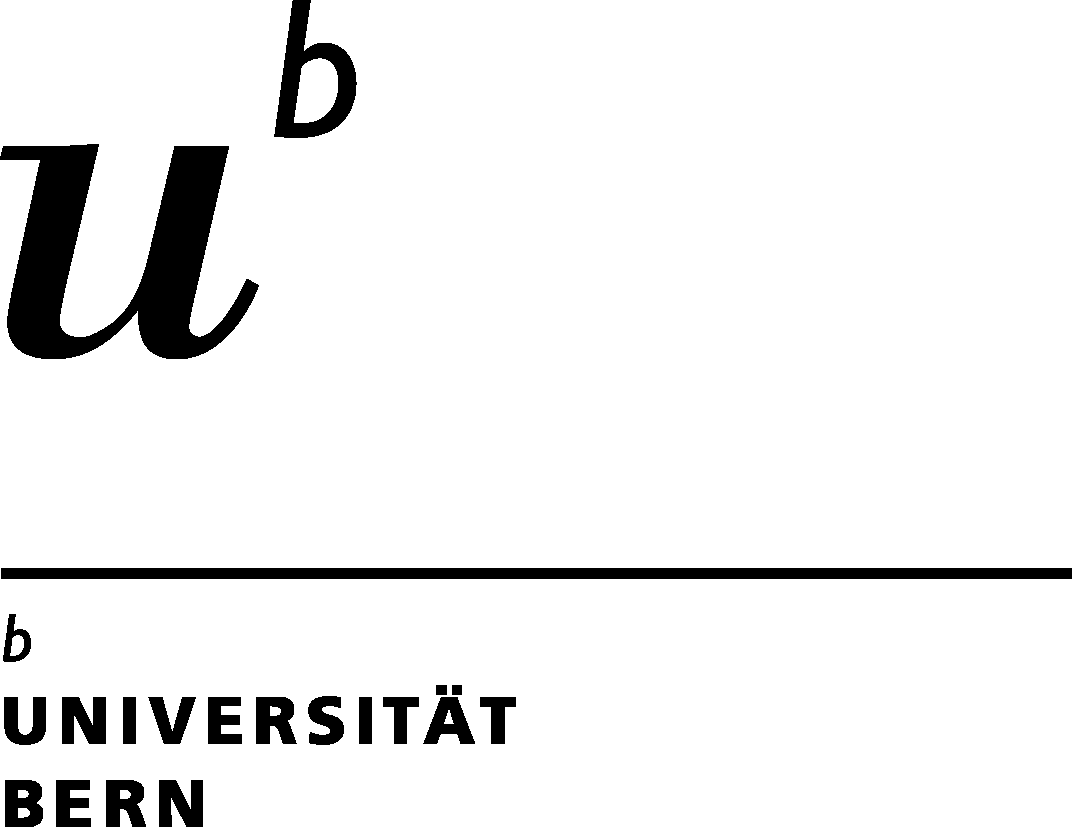 Title of Master ThesisMaster ThesisSubmitted in fulfillment of the requirements for the degree ofMaster of Science in Business Administration (M Sc BA)Submitted toName of the Supervising ProfessorInstitute for Accounting and ControllingDepartment of Managerial AccountingSupervisor:	First name and last name of supervisorAuthor:	First name and last name of the author of the thesisStudent ID:	…Date of birth:	…Address:	…Study subject:	…Number of semester:	…Email:	…Bern, Date of submissionList of AbbreviationsList of FiguresHas to be created with field function: References  Insert Table of Figures/FigureList of TablesHas to be created with field function: References  Insert Table of Figures/TableList of Symbols1. Introduction (14 points, bold, black)Text Text Text Text Text Text Text Text Text Text Text Text Text Text Text Text Text Text Text Text Text Text Text Text Text Text Text Text Text Text Text Text Text Text Text Text Text Text Text Text Text Text Text Text Text Text Text TextText Text Text Text Text Text Text Text Text Text Text Text Text Text Text Text Text Text Text Text Text Text Text Text Text Text Text Text Text Text Text Text…2. Main part (14 points, bold, black)2.1 (13 points, bold, black)2.1.1 (12 points, bold, black)2.1.1.1 (12 points, bold, italics, black)3. (14 points, bold, black)3.1 (13 points, bold, black)3.1.1 (12 points, bold, black)3.1.1.1 (12 points, bold, italics, black)4. Conclusion (14 points, bold, black)List of ReferencesHas to be created with field function: References  Insert List of ReferencesAppendixStatement of AuthorshipIndividual work: I hereby declare that I have written this thesis without any help from others and without the use of documents and aids other than those stated above. I have mentioned all used sources and cited them correctly according to established academic citation rules. I am aware that otherwise the Senat is entitled to revoke the degree awarded on the basis of this thesis, according to article 36 paragraph 1 letter o of the University Act from 5 September 1996. Group work:We hereby declare that each of us has contributed their part to this thesis without any help from others. Furthermore, we declare that we have written it without the use of aids other than those stated above. We have mentioned all used sources and cited them correctly according to established academic citation rules. We are aware that otherwise, according to the University Act, the Senat is entitled to revoke the degree awarded on the basis of this thesis. Place, Date